Eignungsüberprüfung für die Musikklasse 2022/23Lerne dieses Lied auswendig zu singen!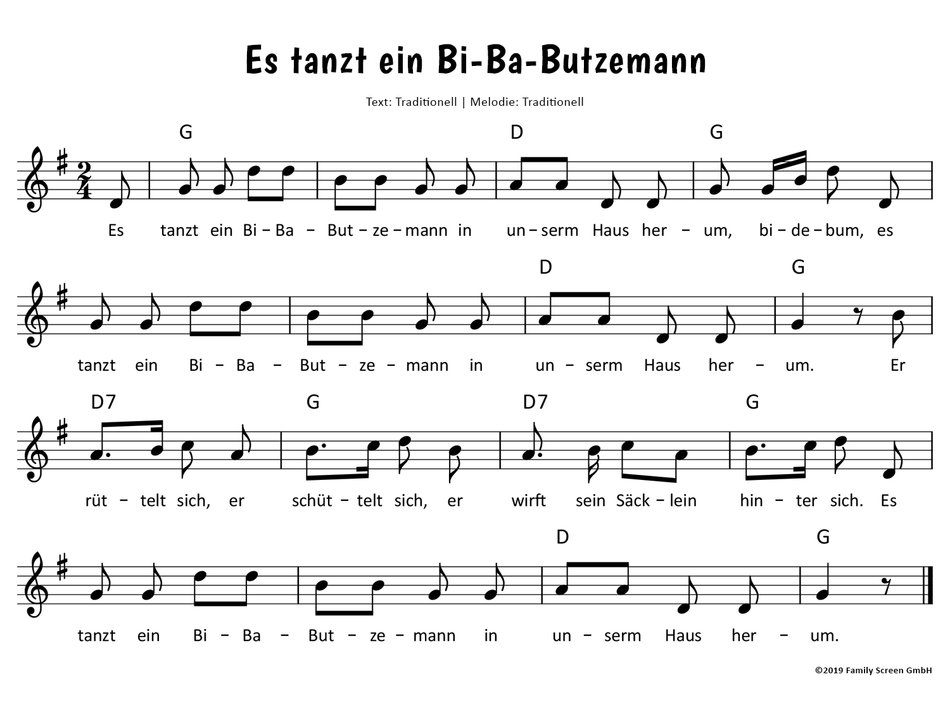 Bereite noch ein zweites Lied deiner Wahl vor (kein Popsong) und nimm auch ein Notenblatt dieses Liedes mit.Lerne folgenden Text rhythmisch zu sprechen und führe die Bewegungen dazu aus! 
(KL = Klatschen, ST = Stampfen, OS = auf die Oberschenkel patschen)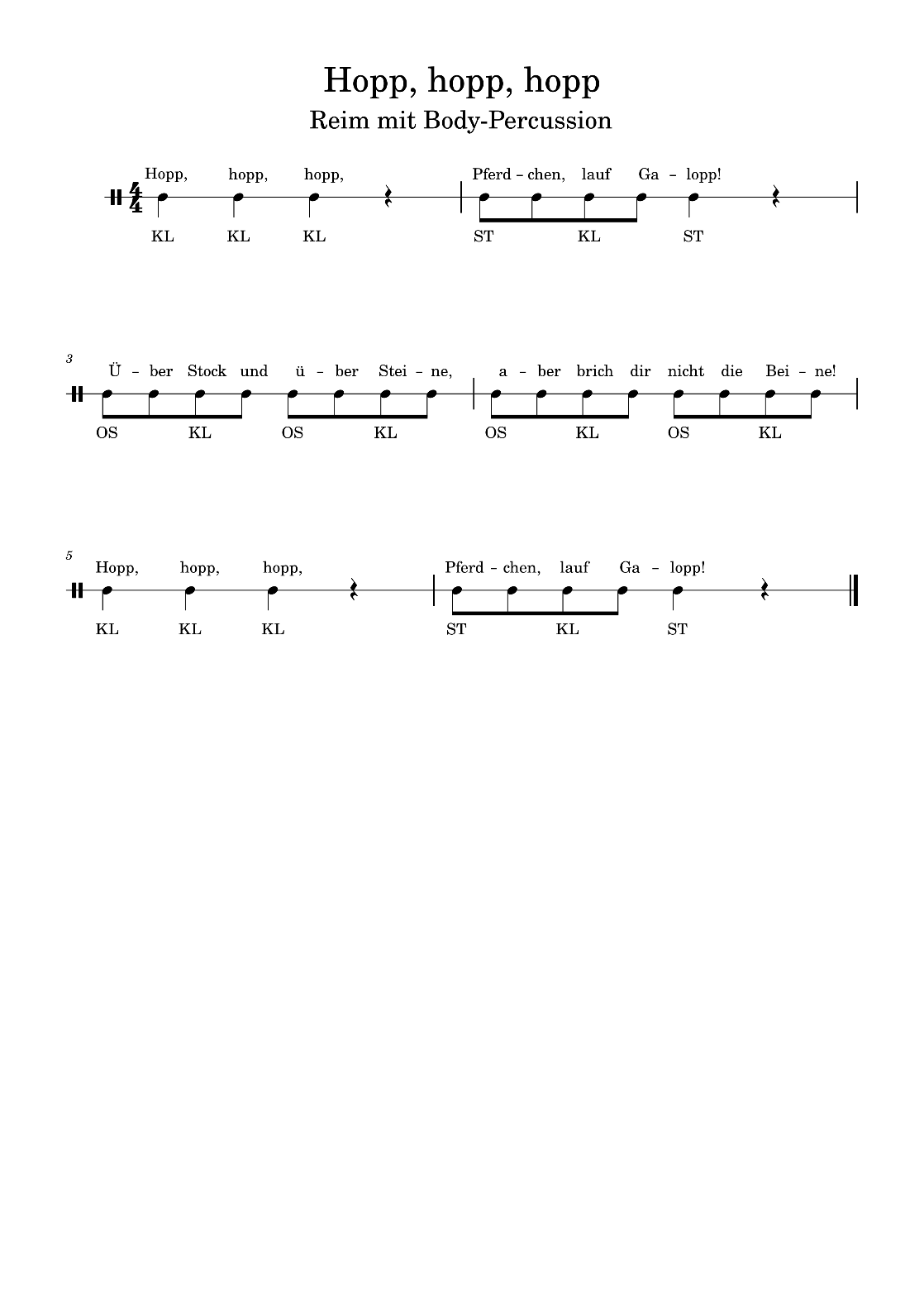 Außerdem sind bei der Eignungsfeststellung noch Töne und Melodien nachzusingen sowie Rhythmen nachzuklatschen und nachzusprechen.Termin: Mi, 12.1.2022 ab 14 Uhr: Für die genaue Terminvergabe im 10-Minuten-Takt melden Sie sich bitte bei Annemarie Eder 0664/410 95 78 bis zum 23.12. 2021.